CHEMISTRYS3 and S4During S3 pupils work on overtaking the 3rd and 4th level Curriculum for Excellence outcomes with progression towards either presentation at National 4 or National 5 by the end of S4.  AssessmentsOver both S3 and S4 pupils will be assessed through staged internal assessments each lasting 45 minutes focussing on both knowledge and problem solving skills.  In S3 pupils will sit a 90 minute S3 exam in March that will cover the course content for S3.  In S4, National 5 pupils will sit a prelim in November lasting 2hours along with completing their SQA assignment also in November.  How can you support your child?All assessment dates and homework information will be posted by class teachers on Show My Homework along with revision links and materials- which can be accessed by parents and carers at any time.  All course materials, including notes, homeworks and revision materials can be accessed via the Google classrooms setup by the class teacher.  In addition the following web links provide general support information.BBC Bitesize National 4BBC Bitesize National 5National Parent Forum for ScotlandThe National 4 and 5 courses have three mandatory Units.Pupils will study:Chemical Changes and StructurePupils will investigate average rates of reaction and the chemistry of neutralisation reactions. Pupils will explore the mole concept, formulae and reaction quantities. The connection between bonding and chemical properties of materials is investigated. Nature’s ChemistryPupils will investigate the physical and chemical properties of cycloalkanes, branched chain alkanes and alkenes, and straight chain alcohols and carboxylic acids. Pupils will investigate the comparison of energy from different fuels.Chemistry in SocietyPupils will focus on the chemistry of metals and their bonding, bonding in plastics, chemical reactions and processes used to manufacture fertilisers. They will research the use and effect of different types of nuclear of radiation along with the chemical analysis techniques used for monitoring the environment. S5 and S6Pupil in S5 and S6 study either Higher or Advanced Higher courses that are delivered in a single academic year with prelim examinations taking place in January and February.  HigherHigher Chemistry offers to those who have been successful in National 5 Chemistry an opportunity to study topics at a deeper level than was possible in National 5 Chemistry.  Practical work is a major component of the course and students are expected to maintain an accurate record of their practical work.AssessmentPupils will complete staged internal assessments throughout the course and progress will be tracked and communicate to home via Show My Homework.  In addition the formal SQA assessments are detailed below with the assignment assessment taking place in February and March.  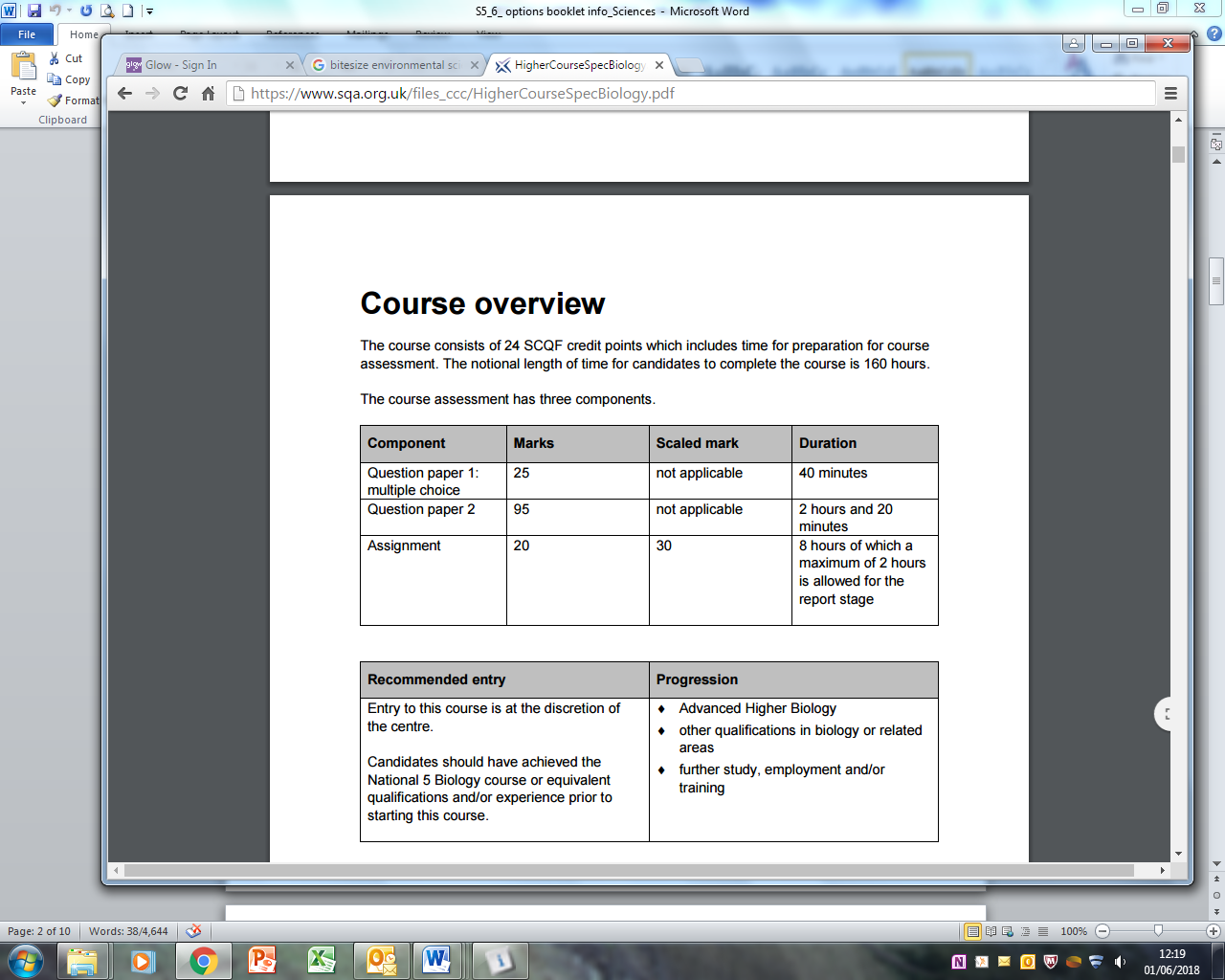 Advanced HigherAdvanced Higher Chemistry offers to those who have been successful in Higher Chemistry an opportunity to study topics at a deeper level than was possible in Higher Chemistry.  There is an emphasis on independent study and on taking personal responsibility for learning.  Practical work is a significant component of the course and learners are expected to maintain an accurate record of their practical work.AssessmentPupils will complete staged internal assessments throughout the course and progress will be tracked and communicate to home via Show My Homework.  In addition the formal SQA assessments are detailed below with the project assessment taking place in January.  The course assessment will consist of two components: a question paper and a project. Component 1 — question paper 100 marks (77% of the total mark).		Section 1 will contain objective questions and will have 20 marks. Section 2 will contain extended response questions and will have 80 marks. Component 2 — project 30 marks (23% of the total marks)The purpose of the project is to allow the learner to carry out an in-depth study of a chemistry topic. The topic will be chosen by the learner, who will individually investigate/research the underlying chemistry. This is an open-ended task which may involve a significant part of the work being carried out without close supervision. 